Проект разработан юридическим отделом аппарата Городской Думы Петропавловск-Камчатского городского округа и внесен Главой Петропавловск-Камчатского городского округа Слыщенко К.Г.РЕШЕНИЕВ соответствии со статьей 16 Устава Камчатского края, статьей 28 Устава Петропавловск-Камчатского городского округа, Городская Дума Петропавловск-Камчатского городского округаРЕШИЛА:1. Одобрить представленный проект закона Камчатского края «О внесении изменения в статью 64.1 Закона Камчатского края «О выборах депутатов представительных органов муниципальных образований в Камчатском крае».2. Внести в Законодательное Собрание Камчатского края для рассмотрения в порядке законодательной инициативы проект закона Камчатского края                 «О внесении изменения в статью 64.1 Закона Камчатского края «О выборах депутатов представительных органов муниципальных образований в Камчатском крае».3. Назначить Главу Петропавловск-Камчатского городского округа Слыщенко К.Г. представителем Городской Думы Петропавловск-Камчатского городского округа в Законодательном Собрании Камчатского края при рассмотрении проекта закона Камчатского края «О внесении изменения в статью 64.1 Закона Камчатского края «О выборах депутатов представительных органов муниципальных образований в Камчатском крае».Проект постановления Законодательного Собрания Камчатского края внесенГородской Думой Петропавловск-Камчатского городского округаЗАКОНОДАТЕЛЬНОЕ СОБРАНИЕ КАМЧАТСКОГО КРАЯП О С Т А Н О В Л Е Н И Е_________________ № ________________________________________         г. Петропавловск-КамчатскийРассмотрев проект закона Камчатского края «О внесении изменения в статью 64.1 Закона Камчатского края «О выборах депутатов представительных органов муниципальных образований в Камчатском крае», внесенный в порядке законодательной инициативы Городской Думой Петропавловск-Камчатского городского округа,   Законодательное Собрание Камчатского краяПОСТАНОВЛЯЕТ:1. Принять Закон  Камчатского края  «О внесении изменения в статью 64.1 Закона Камчатского края «О выборах депутатов представительных органов муниципальных образований в Камчатском крае».2. Направить настоящий Закон Губернатору Камчатского края для обнародования.Председатель Законодательного Собрания Камчатского края						                 В.Ф. РаенкоПроект закона Камчатского края внесен Городской Думой Петропавловск-Камчатского городского округа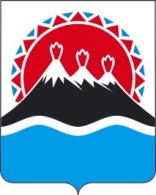 Закон Камчатского краяО внесении изменения в статью 64.1 Закона Камчатского края «О выборах депутатов представительных органов муниципальных образований в Камчатском крае»Принят Законодательным  Собранием Камчатского края" ___" ___________ 2015 годаСтатья 1Внести  в  статью  64.1  Закона  Камчатского  края  от  19.12.2011  № 740 «О выборах депутатов представительных  органов  муниципальных  образований  в Камчатском крае» (с изменениями  от  04.06.2012  №  55,  от 04.06.2012 № 56, от 27.06.2012 № 76, от  06.03.2013 № 219,  от 03.04.2013 № 235,  от 01.10.2013 № 325, от 30.05.2014 № 449, от 30.05.2014 № 454, от 01.07.2014 № 480, от 29.12.2014 № 575) изменение, изложив часть 1 в следующей редакции:«1. Избирателю, который в день голосования по уважительной причине (отпуск, командировка, режим трудовой и учебной деятельности, выполнение государственных и общественных обязанностей, состояние здоровья и иные уважительные причины) будет отсутствовать по месту своего жительства и не сможет прибыть в помещение для голосования на избирательном участке, на котором он включен в список избирателей, должна быть предоставлена возможность проголосовать досрочно. Досрочное голосование проводится путем заполнения избирателем избирательного бюллетеня в помещении соответствующей окружной избирательной комиссии (за 10 - 4 дня до дня голосования) или участковой избирательной комиссии (не ранее чем за 3 дня до дня голосования), за исключением городских округов, досрочное голосование в которых проводится путем заполнения избирателем избирательного бюллетеня в помещении участковой избирательной комиссии не ранее чем за 10 дней до дня голосования.».Статья 2Настоящий Закон вступает в силу через 10 дней после дня его официального опубликования. Губернатор Камчатского края                                                                 В.И. ИлюхинПояснительная записка к проекту закона Камчатского края «О внесении изменения в статью 64.1 Закона Камчатского края «О выборах депутатов представительных органов муниципальных образований в Камчатском крае»	Настоящий законопроект разработан в связи с необходимостью и наличием возможности организации для населения городских округов Камчатского края более полной реализации избирательного права и права на референдум.В соответствии с пунктом 1 статьи 65 Федерального закона от 12.06.2002 № 67-ФЗ «Об основных гарантиях избирательных прав и права на участие в референдуме граждан Российской Федерации» возможность досрочного голосования реализуется путем заполнения избирателем, участником референдума бюллетеня в помещении соответствующей территориальной комиссии (в случаях, предусмотренных законом, - в помещении избирательной комиссии муниципального образования, окружной избирательной комиссии) не ранее чем за 10 дней до дня голосования, если законом не будет предусмотрено заполнение избирателем, участником референдума бюллетеня в помещении участковой комиссии не ранее чем за 10 дней до дня голосования либо в помещении территориальной комиссии (избирательной комиссии муниципального образования, окружной избирательной комиссии) (за 10 - 4 дня до дня голосования) или участковой комиссии (не ранее чем за 3 дня до дня голосования).С учетом указанной нормы предлагается установить механизм реализации права на досрочное голосование в городских округах Камчатского края путем увеличения периода для возможности заполнения избирателем избирательного бюллетеня в помещении участковой комиссии (не ранее чем за 10 дней до дня голосования), исключив необходимость создания и привлечения к связанной с досрочным  голосованием  работе  окружных избирательных комиссий.Финансово-экономическое обоснование к проекту закона Камчатского края «О внесении изменения в статью 64.1 Закона Камчатского края «О выборах депутатов представительных органов муниципальных образований в Камчатском крае»Принятие настоящего законопроекта не потребует дополнительного финансирования из краевого бюджета.Перечень законов и иных нормативных правовых актов, подлежащих разработке для реализации проекта закона Камчатского края «О внесении изменения в статью 64.1 Закона Камчатского края «О выборах депутатов представительных органов муниципальных образований в Камчатском крае», признанию утратившими силу, приостановлению, изменению или дополнению Принятие настоящего законопроекта не потребует признания утратившими силу, приостановления законов и иных нормативных правовых актов Камчатского края Изменения  потребуется  внести  в статью 60.1 Закона Камчатского края от 27.06.2012 № 77 «О выборах Губернатора Камчатского края», и в Закон Камчатского края от 14.03.2011 № 565 «О выборах депутатов Законодательного Собрания Камчатского края» (предположительно, в статью 64).В Закон Камчатского края от 22.09.2008 № 130 «О выборах глав муниципальных образований в Камчатском крае» внесение изменений не требуется, поскольку Законом Камчатского края от 04.06.2014 № 463 в части, касающейся выборов глав городских округов, он признан утратившим силу.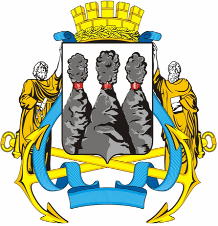 ГОРОДСКАЯ ДУМАПЕТРОПАВЛОВСК-КАМЧАТСКОГО ГОРОДСКОГО ОКРУГАот           №  -рсессияг.Петропавловск-КамчатскийО внесении в порядке законодательной инициативы в Законодательное Собрание Камчатского края проекта закона Камчатского края «О внесении изменения в статью 64.1 Закона Камчатского края       «О выборах депутатов представительных органов муниципальных образований в Камчатском крае»Глава Петропавловск-Камчатского городского округа, исполняющий полномочия председателя Городской Думы К.Г. СлыщенкоО проекте  закона  Камчатского края «О внесении изменения в статью 64.1 Закона Камчатского края «О выборах депутатов представительных органов муниципальных образований в Камчатском крае»